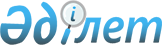 Об утверждении регламента государственной услуги "Выдача свидетельства на право временного вывоза культурных ценностей"
					
			Утративший силу
			
			
		
					Постановление акимата Жамбылской области от 11 декабря 2017 года № 275. Зарегистрировано Департаментом юстиции Жамбылской области 5 января 2018 года № 3664. Утратило силу постановлением акимата Жамбылской области от 12 июля 2019 года № 148
      Сноска. Утратило силу постановлением акимата Жамбылской области от 12.07.2019 № 148 (вводится в действие по истечении десяти календарных дней после дня его первого официального опубликования).

      Примечание РЦПИ.

      В тексте документа сохранена пунктуация и орфография оригинала.
      В соответствии с Законом Республики Казахстан от 23 января 2001 года "О местном государственном управлении и самоуправлении в Республике Казахстан" и Законом Республики Казахстан от 15 апреля 2013 года "О государственных услугах" акимат Жамбылской области ПОСТАНОВЛЯЕТ:
      1. Утвердить прилагаемый регламент государственной услуги "Выдача свидетельства на право временного вывоза культурных ценностей".
      2. Коммунальному государственному учреждению "Управление культуры, архивов и документации акимата Жамбылской области" в установленном законодательством порядке обеспечить:
      1) государственную регистрацию настоящего постановления в органах юстиции;
      2) в течение десяти календарных дней после государственной регистрации настоящего постановления его направление на официальное опубликование;
      3) размещение настоящего постановления на интернет-ресурсе акимата Жамбылской области; 
      4) принятие иных мер, вытекающих из настоящего постановления.
      3. Признать утратившим силу постановление акимата Жамбылской области от 25 июня 2015 года № 136 "Об утверждении регламентов государственных услуг в сфере культуры" (зарегистрировано в Реестре государственной регистрации нормативных правовых актов за № 2697, опубликовано 23 сентября 2015 года в информационно-правовой системе "Әділет").
      4. Контроль за исполнением настоящего постановления возложить на заместителя акима области Е. Манжуова. 
      5. Настоящее постановление вступает в силу со дня государственной регистрации в органах юстиции и вводится в действие по истечении десяти календарных дней после дня его первого официального опубликования. Регламент государственной услуги "Выдача свидетельства на право временного вывоза культурных ценностей" 1. Общие положения
      1. Государственная услуга "Выдача свидетельства на право временного вывоза культурных ценностей" (далее – государственная услуга) оказывается коммунальным государственным учреждением "Управление культуры, архивов и документации акимата Жамбылской области" (далее – услугодатель) в соответствии со стандартом государственной услуги "Выдача свидетельства на право временного вывоза культурных ценностей", утвержденного приказом Министра культуры и спорта Республики Казахстан от 22 апреля 2015 года № 146 "Об утверждении стандартов государственных услуг в сфере культуры" (зарегистрирован в Реестре государственной регистрации нормативных правовых актов под № 11238) (далее - стандарт).
      Прием заявления и выдача результата оказания государственной услуги осуществляется через:
      1) канцелярию услугодателя;
      2) веб-портал "электронного правительства" www.egov.kz, www.elicense.kz (далее – портал).
      2. Форма оказания государственной услуги: электронная (частично автоматизированная).
      3. Результат государственной услуги – свидетельство на право временного вывоза культурных ценностей по форме, утвержденной приказом Министра культуры и спорта Республики Казахстан от 22 января 2015 года № 19 "Об утверждении Правил выдачи свидетельства на право временного вывоза культурных ценностей" (зарегистрирован в Реестре государственной регистрации нормативных правовых актов под № 10320) (далее – свидетельство), либо мотивированный ответ об отказе в оказании государственной услуги в случаях и по основаниям, предусмотренным пунктом 9-1 стандарта государственной услуги. 
      Форма предоставления результата оказания государственной услуги: электронная. 
      В случае обращения за получением свидетельства на бумажном носителе, результат оказания государственной услуги оформляется в электронном формате, распечатывается и заверяется печатью услугодателя. 2. Описание порядка действий структурных подразделений (работников) услугодателя в процессе оказания государственной услуги
      4. Основанием для начала процедуры (действия) по оказанию государственной услуги при обращении услугополучателя (либо уполномоченного представителя) является представление документов, указанных в пункте 9 стандарта.
      5. Содержание каждой процедуры (действия), входящей в состав процесса оказания государственной услуги, длительность его выполнения:
      1) прием и регистрация сотрудником канцелярии услугодателя в течение 15 (пятнадцати) минут предоставленных документов, необходимых для оказания государственной услуги и направление их руководителю услугодателя;
      2) рассмотрение руководителем услугодателя в течение 2 (двух) часов предоставленных документов услугополучателя, необходимых для оказания государственной услуги и направление их ответственному исполнителю;
      3) подготовка ответственным исполнителем результата оказания государственной услуги в течение 9 (девяти) рабочих дней со дня получения предоставленных услугополучателем документов и передача его для подписания руководителю услугодателя;
      4) направление результата оказания государственной услуги в канцелярию услугодателя/на портал уведомления о готовности результата оказания государственной услуги.
      6. Результат процедуры (действия) по оказанию государственной услуги, который служит основанием для начала выполнения следующей процедуры:
      1) прием и регистрация представленных документов услугополучателя, необходимых для оказания государственной услуги, в канцелярии услугодателя и передача их руководителю;
      2) резолюция руководителя услугодателя для рассмотрения ответственному исполнителю;
      3) оформление ответственным исполнителем результата оказания государственной услуги и передача его для подписания руководителю услугодателя;
      4) направление результата оказания государственной услуги в канцелярию услугодателя/на портал уведомления о готовности результата оказания государственной услуги. 3. Описание порядка взаимодействия структурных подразделений (работников) услугодателя в процессе оказания государственной услуги
      7. Перечень структурных подразделений (работников) услугодателя, которые участвуют в процессе оказания государственной услуги:
      1) сотрудник канцелярии услугодателя;
      2) руководитель услугодателя;
      3) ответственный исполнитель услугодателя.
      8. Описание последовательности процедур (действий) между структурными подразделениями (работниками):
      1) регистрация в течение 15 (пятнадцати) минут предоставленных документов услугополучателя и направление их руководителю услугодателя;
      2) рассмотрение и направление в течение 2 (двух) часов документов руководителем услугодателя ответственному исполнителю;
      3) подготовка результата оказания государственной услуги в течение 9 (девяти) рабочих дней со дня получения предоставленных услугополучателем документов и направление его для подписания руководителю услугодателя;
      4) направление результата оказания государственной услуги в канцелярию услугодателя/на портал уведомления о готовности результата оказания государственной услуги. 4. Описание порядка использования информационных систем в процессе оказания государственной услуги
      9. Описание порядка обращения и последовательности процедур (действий) услугодателя и услугополучателя при оказании государственной услуги через портал:
      1) услугополучатель осуществляет регистрацию на портале с помощью индивидуального идентификационного номера и (или) бизнес идентификационного номера, а также пароля (осуществляется для незарегистрированных услугополучателей на портале);
      2) процесс 1 – ввод услугополучателем индивидуального идентификационного номера и (или) бизнес идентификационного номера и пароля (процесс авторизации) на портале для получения услуги;
      3) условие 1 – проверка на портале подлинности данных о зарегистрированном услугополучателе через индивидуальный идентификационный номер и (или) бизнес идентификационный номер и пароль;
      4) процесс 2 – формирование порталом сообщения об отказе в авторизации в связи с имеющимися нарушениями в данных услугополучателя;
      5) процесс 3 – выбор услугополучателем услуги, указанной в настоящем регламенте, вывод на экран формы запроса для оказания услуги и заполнение услугополучателем формы (ввод данных) с учетом ее структуры и форматных требований, прикрепление к форме запроса необходимых копий документов в электронном виде, указанных в пункте 9 стандарта, а также выбор услугополучателем регистрационного свидетельства электронной цифровой подписи для удостоверения (подписания) запроса;
      6) условие 2 – проверка на портале срока действия регистрационного свидетельства электронной цифровой подписи и отсутствия в списке отозванных (аннулированных) регистрационных свидетельств, а также соответствия идентификационных данных (между индивидуальным идентификационным номером и (или) бизнес идентификационным номером, указанным в запросе, и индивидуального идентификационного номера и (или) бизнес идентификационного номера, указанным в регистрационном свидетельстве электронной цифровой подписи);
      7) процесс 4 – формирование сообщения об отказе в запрашиваемой услуге в связи с не подтверждением подлинности электронной цифровой подписи услугополучателя;
      8) процесс 5 – направление электронного документа (запроса услугополучателя) удостоверенного (подписанного) электронной цифровой подписью услугополучателя через шлюз электронного правительства в автоматизированном рабочем месте регионального шлюза электронного правительства для обработки запроса услугодателем;
      9) условие 3 – проверка услугодателем соответствия приложенных услугополучателем документов, указанных в пункте 9 стандарта, которые являются основанием для оказания услуги;
      10) процесс 6 - формирование сообщения об отказе в запрашиваемой услуге в связи с имеющимися нарушениями в документах услугополучателя;
      11) процесс 7 – получение услугополучателем результата услуги (уведомление в форме электронного документа), сформированного порталом. Результат оказания государственной услуги направляется услугополучателю в "личный кабинет" в форме электронного документа, удостоверенного электронной цифровой подписью руководителя услугодателя, в течение 10 (десяти) календарных дней с момента обращения на портал.
      Функциональные взаимодействия информационных систем, задействованных при оказании государственной услуги через портал, приведены диаграммой согласно приложению 1 к настоящему регламенту. 5. Заключительные положения
      10. Подробное описание последовательности процедур (действий), взаимодействий структурных подразделений (работников) услугодателя в процессе оказания государственной услуги, а также описание порядка использования информационных систем в процессе оказания государственной услуги отражается в справочнике бизнес-процессов оказания государственной услуги, согласно приложению 2 к настоящему регламенту.
      Справочник бизнес-процессов оказания государственной услуги размещается на портале, интернет – ресурсе услугодателя. Диаграмма функционального взаимодействия информационных систем, задействованных по оказанию электронной государственной услуги через портал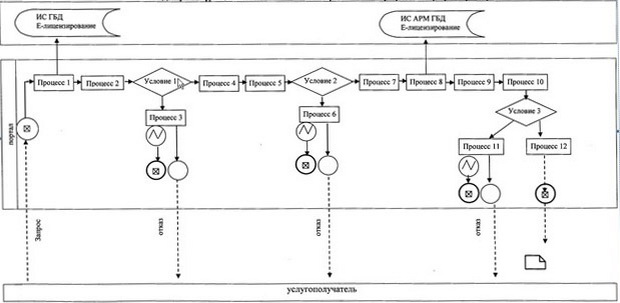  Условные обозначения: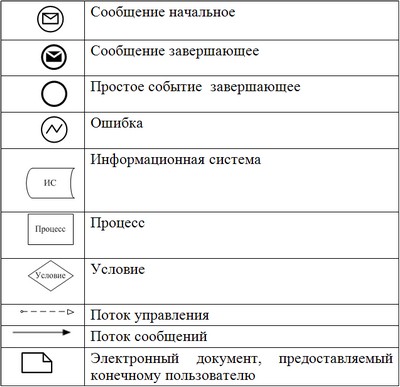  Справочник бизнес-процессов оказания государственной услуги "Выдача свидетельства на право временного вывоза культурных ценностей"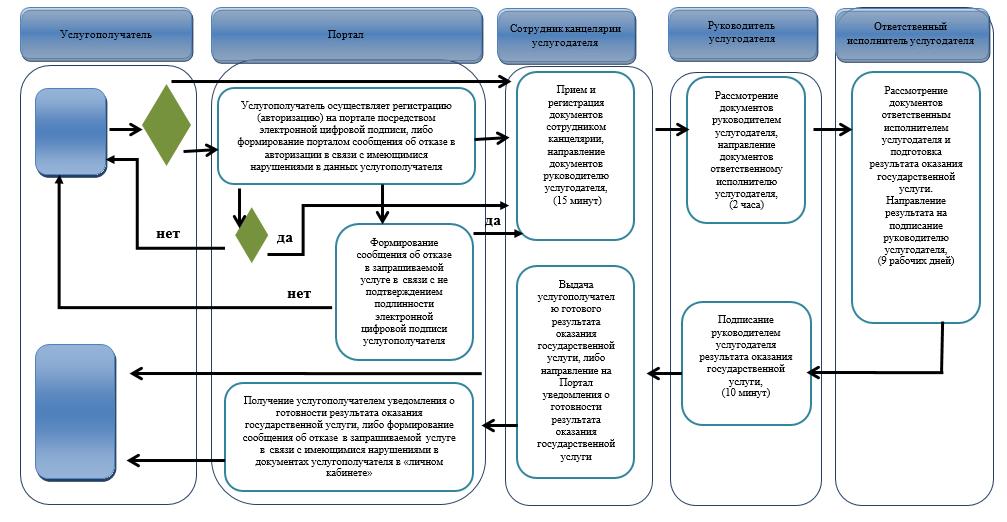  Условные обозначения: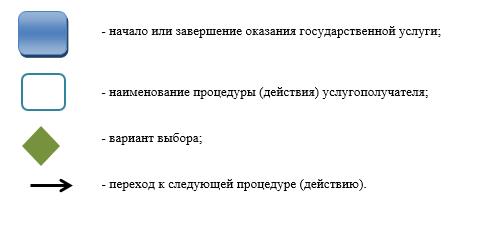 
					© 2012. РГП на ПХВ «Институт законодательства и правовой информации Республики Казахстан» Министерства юстиции Республики Казахстан
				
      Аким области

К. Кокрекбаев
Утвержден постановлением
акимата Жамбылской области
от "11" декабря 2017 года № 275Приложение 1 к регламенту
государственной услуги
"Выдача свидетельства на право
временного вывоза
культурных ценностей"Приложение 2 к регламенту
государственной услуги
"Выдача свидетельства на правовременного вывоза
культурных ценностей"